社会保険労務士専門相談申込書　（施設・事業用）記載日 ：　　　年　　月　　日ＦＡＸ送付先（東　　　 部：055－952－2943）ＦＡＸ送付先（中部・西部：054－272－8831）メールアドレスjinzai@shizuoka-wel.jpホームページ上のGoogleフォームより申し込みが出来ます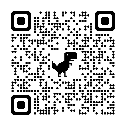 ホームページ上のGoogleフォームより申し込みが出来ます法　　人　　名施　設　種　類事　業　所　名所　　在　　地〒　　　　　－〒　　　　　－〒　　　　　－〒　　　　　－〒　　　　　－連絡先電話番号（　　　　　　　）　　　　　　　　－（　　　　　　　）　　　　　　　　－（　　　　　　　）　　　　　　　　－（　　　　　　　）　　　　　　　　－（　　　　　　　）　　　　　　　　－ＦＡＸ 番 号（　　　　　　　）　　　　　　　　－（　　　　　　　）　　　　　　　　－（　　　　　　　）　　　　　　　　－（　　　　　　　）　　　　　　　　－（　　　　　　　）　　　　　　　　－メールアドレス　　　　　　　　　　　　　　　　　　＠　　　　　　　　　　　　　　　　　　＠　　　　　　　　　　　　　　　　　　＠　　　　　　　　　　　　　　　　　　＠　　　　　　　　　　　　　　　　　　＠担　当　者　名職　　名氏　　名氏　　名◆相談希望日時(※日程表より記入して　　　　ください)第１希望　　　　月　　　　日　　　　　　　：第２希望第２希望月　　　　日　　　　　　　：◆相談項目(※該当項目を○印で　　　 囲んでください)　・就業規則　　・雇用管理　　・人事管理　　・福利厚生　・労働法　　　・労使関係　　・社会保険　　　・その他(                   　　　　　　      )　・就業規則　　・雇用管理　　・人事管理　　・福利厚生　・労働法　　　・労使関係　　・社会保険　　　・その他(                   　　　　　　      )　・就業規則　　・雇用管理　　・人事管理　　・福利厚生　・労働法　　　・労使関係　　・社会保険　　　・その他(                   　　　　　　      )　・就業規則　　・雇用管理　　・人事管理　　・福利厚生　・労働法　　　・労使関係　　・社会保険　　　・その他(                   　　　　　　      )　・就業規則　　・雇用管理　　・人事管理　　・福利厚生　・労働法　　　・労使関係　　・社会保険　　　・その他(                   　　　　　　      )【具体的な相談内容を簡潔に記入してください】◆相談場所・方法(※希望欄に○印を記入・囲んでください)（　　　）東部　[沼津市　沼津産業ビル２Ｆ] （　　　）東部　[沼津市　沼津産業ビル２Ｆ] （　　　）東部　[沼津市　沼津産業ビル２Ｆ] 面接 ・ 電話 ・ オンライン      (ZOOM)面接 ・ 電話 ・ オンライン      (ZOOM)◆相談場所・方法(※希望欄に○印を記入・囲んでください)（　　　）中部　[静岡市　シズウエル　３Ｆ]　 （　　　）中部　[静岡市　シズウエル　３Ｆ]　 （　　　）中部　[静岡市　シズウエル　３Ｆ]　 面接 ・ 電話 ・ オンライン      (ZOOM)面接 ・ 電話 ・ オンライン      (ZOOM)◆相談場所・方法(※希望欄に○印を記入・囲んでください)（　　　）西部　[浜松市 クリエート浜松　５Ｆ]　（　　　）西部　[浜松市 クリエート浜松　５Ｆ]　（　　　）西部　[浜松市 クリエート浜松　５Ｆ]　面接 ・ 電話 ・ オンライン      (ZOOM)面接 ・ 電話 ・ オンライン      (ZOOM)